応募用紙｜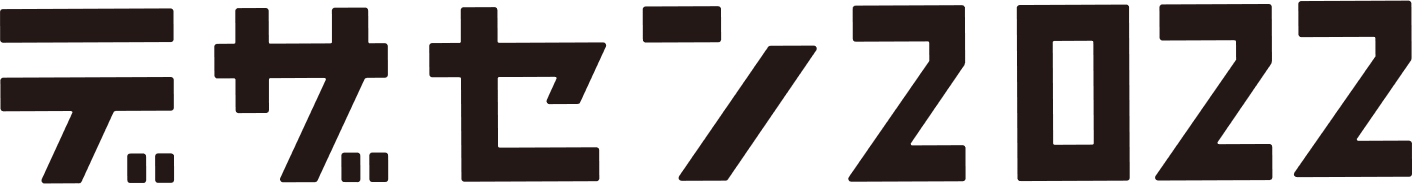 応募用紙と提案書1・2の合計3枚を重ね、用紙の「左上」をホチキス留めし、大会事務局まで郵送してください。●応募用紙・提案書の送付先送付先： 全国高等学校デザイン選手権大会事務局住　 所： 〒990-9530 山形県山形市上桜田3-4-5 東北芸術工科大学受　 付： 2022年7月1日（金）～9月5日（月）　※消印有効提案タイトル学校についてチーム・メンバーについて ※漢字のよみがなを必ずご記入ください。ご担当の先生について取り組み方法　あてはまる□に✔をご記入ください。※この個人情報は、デザセン事務局からの情報提供と、大会開催のための連絡や諸手続きのみの使用し、漏洩や紛失がないよう適切に管理します。提案書1｜1.提案タイトル（テーマ）＊一目見て提案内容がわかりやすく、伝わりやすいものを考えてみましょう。＊漢字、当て字、外国語には「よみがな」を記入してください。＊パソコンで入力・変換できない記号や絵文字等は使用しないでください。2.問題の把握①問題（理想と現実のギャップ）は何なのか。A.着眼した事柄について本来あるべき姿（理想）B.現状はどうなのか（現実）C.問題…[理想（A）と現実（B）のギャップ]提案書2｜3.課題の抽出と設定上記C.の問題を解消するために、やるべき事は何なのか4.解決策上記の課題を解決するための具体的なアクション（アイディアや手段・方法）よみがなタイトルよみがな学校名学校所在地〒　　　　〒　　　　〒　　　　学校所在地TEL　　　　　　-　　　　　　-　FAX　　　　　　-　　　　　　-　よみがな学年　　　年生性別男 ・ 女お名前(代表)学年　　　年生性別男 ・ 女よみがな学年　　　年生性別男 ・ 女お名前学年　　　年生性別男 ・ 女よみがな学年　　　年生性別男 ・ 女お名前学年　　　年生性別男 ・ 女よみがなご担当教科先生のお名前ご担当教科メールアドレス　　　　　　　　　　　　　　　＠　　　　　　　　　　　　　　　＠　　　　　　　　　　　　　　　＠携帯電話番号　　　　　　　　-　　　　　　　　　　-　　　　　　　　　（※任意：緊急時の連絡用として使用可能な場合）　　　　　　　　-　　　　　　　　　　-　　　　　　　　　（※任意：緊急時の連絡用として使用可能な場合）　　　　　　　　-　　　　　　　　　　-　　　　　　　　　（※任意：緊急時の連絡用として使用可能な場合）□探究型学習	　　　□総合的な探究（学習）の時間　　　□教科科目授業（科目  　　　　）　　　□その他よみがな：問題＊その問題について調査・分析したことなど